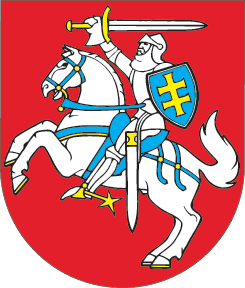 LIETUVOS RESPUBLIKOSBAUDŽIAMOJO KODEKSO 95 STRAIPSNIO PAKEITIMOĮSTATYMAS2014 m. gegužės 15 d. Nr. XII-892Vilnius1 straipsnis. 95 straipsnio pakeitimas 1. Papildyti 95 straipsnį nauja 5 dalimi:„5. Jeigu nusikalstamą veiką padaręs asmuo pagal Lietuvos Respublikos įstatymus ar tarptautinės teisės normas turi imunitetą nuo baudžiamosios jurisdikcijos ir nėra gautas kompetentingos institucijos leidimas jį patraukti baudžiamojon atsakomybėn, senaties eiga sustoja. Senaties eiga atsinaujina nuo tos dienos, kurią yra gautas kompetentingos institucijos leidimas nusikalstamą veiką padariusį asmenį patraukti baudžiamojon atsakomybėn arba jis kitaip netenka šioje dalyje nurodyto imuniteto.“2. Buvusias 95 straipsnio 5, 6, 7 ir 8 dalis laikyti atitinkamai 6, 7, 8 ir 9 dalimis.Skelbiu šį Lietuvos Respublikos Seimo priimtą įstatymą.Respublikos Prezidentė	Dalia Grybauskaitė